Priedas išdėstytas nauja redakcija Savivaldybės mero 2023-05-10 potvarkiu Nr. M-170Pakeista Savivaldybės mero 2022-09-08 potvarkiu Nr. M-152Vadovaudamasis Lietuvos Respublikos vietos savivaldos įstatymo 16 straipsnio 2 dalies 8 punktu ir 20 straipsnio 2 dalies 4, 16 ir 17 punktais, 4 dalimi, Lietuvos Respublikos valstybės tarnybos įstatymo 10 straipsnio 2 dalies 6 ir 7 punktais, Lietuvos Respublikos korupcijos prevencijos įstatymo (2021 m. birželio 29 d. įstatymo Nr. XIV-471 redakcija) 17 straipsnio 4, 5 ir 7 dalimis: 1. T v i r t i n u  pareigybių, dėl kurių teikiamas prašymas Lietuvos Respublikos specialiųjų tyrimų tarnybai pateikti informaciją, sąrašą (pridedama).11. N u s t a t a u,  kad: 11.1. prašymas Lietuvos Respublikos specialiųjų tyrimų tarnybai pateikti informaciją apie asmenį, siekiantį eiti pareigas, turi būti teikiamas ir prieš skiriant asmenį laikinai eiti šio potvarkio priede nurodytas pareigas, kai nėra paskirto nuolat šias pareigas einančio asmens; 11.2. šis potvarkis skelbiamas Kauno miesto savivaldybės interneto svetainėje www.kaunas.lt.Pakeitimai:Savivaldybės mero 2022-09-08 potvarkio Nr. M-152 redakcija2. N u s t a t a u,  kad šis potvarkis įsigalioja 2022 m. sausio 1 dieną. 3. Šis potvarkis per vieną mėnesį nuo informacijos apie jį gavimo dienos gali būti skundžiamas Regionų apygardos administracinio teismo Kauno rūmams (A. Mickevičiaus g. 8A, Kaunas) Lietuvos Respublikos administracinių bylų teisenos įstatymo nustatyta tvarka. Suvestinė redakcija nuo 2023-05-10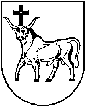 KAUNO MIESTO SAVIVALDYBĖS MERASKAUNO MIESTO SAVIVALDYBĖS MERASKAUNO MIESTO SAVIVALDYBĖS MERASPOTVARKISPOTVARKISPOTVARKISDĖL PAREIGYBIŲ, DĖL KURIŲ TEIKIAMAS PRAŠYMAS LIETUVOS RESPUBLIKOS SPECIALIŲJŲ TYRIMŲ TARNYBAI PATEIKTI INFORMACIJĄ, SĄRAŠO PATVIRTINIMODĖL PAREIGYBIŲ, DĖL KURIŲ TEIKIAMAS PRAŠYMAS LIETUVOS RESPUBLIKOS SPECIALIŲJŲ TYRIMŲ TARNYBAI PATEIKTI INFORMACIJĄ, SĄRAŠO PATVIRTINIMODĖL PAREIGYBIŲ, DĖL KURIŲ TEIKIAMAS PRAŠYMAS LIETUVOS RESPUBLIKOS SPECIALIŲJŲ TYRIMŲ TARNYBAI PATEIKTI INFORMACIJĄ, SĄRAŠO PATVIRTINIMO2021 m. gruodžio 28 d.   Nr. M-2102021 m. gruodžio 28 d.   Nr. M-2102021 m. gruodžio 28 d.   Nr. M-210KaunasKaunasKaunasSavivaldybės merasVisvaldas Matijošaitis